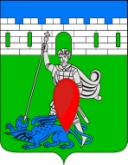 администрация пригородного сельского поселения крымского района ПОСТАНОВЛЕНИЕот  02.04.2015                                                                                                                           № 59 хутор НовоукраинскийО проведении  патриотической акции "Лес Победы" на территории Пригородного сельского поселения Крымского районаВ рамках празднования 70-летия Победы в Великой Отечественной войне 1941-1945 годов, в целях патриотического и духовно-нравственного воспитания жителей муниципального образования Крымский район, руководствуясь постановлением администрации муниципального образования Крымский район от 23 марта 2015 года № 426 «О проведении  патриотической акции "Лес Победы на территории  муниципального образования Крымский район»,  п о с т а н о в л я ю:Создать рабочую группу для организации и проведения патриотической акции «Лес Победы» на территории  Пригородного сельского поселения и утвердить ее состав (приложение №1).Утвердить Положение о проведении патриотической акции «Лес Победы» на территории на территории  Пригородного сельского поселения (приложение №2).Контроль за выполнением настоящего постановления возложить на заместителя главы Пригородного сельского поселения Крымского района                  О.Н. Владимирова.Главному специалисту администрации Пригородного сельского поселения (Прокопенко) осветить настоящее постановление и ход работ в период Акции.Настоящее постановление вступает в силу со дня его подписания.Глава Пригородного сельского поселения Крымского района                                                             В.В. Лазарев ПРИЛОЖЕНИЕ №1к постановлению  администрацииПригородного сельского поселения Крымского районаот 02.04.2015 года № 59СОСТАВрабочей группы для организации и проведения акции "Лес Победы"  на территории Пригородного сельского поселения(далее - рабочая группа)Заместитель главы Пригородного сельского поселения                                                                      О.Н. ВладимировПРИЛОЖЕНИЕ № 2к постановлению  администрацииПригородного сельского поселения Крымского районаот 02.04.2015 года № 59Положениео проведении патриотической акции «Лес Победы» на территории Пригородного сельского поселения Крымского района	1. Общие положения	1.1. Патриотическая акция «Лес Победы» территории Пригородного сельского поселения Крымского района (далее - Акция) проводится под эгидой администрации Краснодарского края и администрации муниципального образования Крымский район.1.2. Акция проводится в рамках празднования 70-летия Победы в Великой Отечественной войне 1941-1945 годов, в целях патриотического и духовно-нравственного воспитания жителей Пригородного сельского поселения Крымского района.1.3. Основные задачи Акции:1) консолидация деятельности органов местного самоуправления, усилий общественности в патриотическом воспитании жителей Пригородного сельского поселения Крымского района,  2) широкое освещение мероприятия в средствах массовой информации Крымского района.1.4. Участниками акции могут являться Советы ветеранов, учреждения образования и культуры, трудовые коллективы, общественные и другие организации, расположенные на территории Пригородного сельского поселения Крымского района.	2. Сроки и порядок проведения Акции 2.1. Акция проводится с 1 апреля  по 29 августа 2015 года на территории Пригородного сельского поселения Крымского района и заключается в организованной высадке саженцев деревьев и кустарников. 2.2. Для проведения Акции создается рабочая группа администрации Пригородного сельского поселения Крымского района (далее - рабочая группа).2.3. Рабочая группа:1) определяет общую концепцию проведения Акции, а также места высадки, количество саженцев, порядок и сроки их высадки на территории Пригородного сельского поселения Крымского района (по согласованию с рабочей группой администрации МО Крымский район).2) организует работу по приобретению и посадке саженцев в близи учреждений образования и культуры, памятных мест.3) привлекает к участию в Акции ветеранов Великой Отечественной  войны, учащихся общеобразовательных учреждений и общественности.4) организует торжественное открытие Акции.5) освещает мероприятия Акции в средствах массовой информации. Заместитель главы Пригородного сельского поселения                                                                                О.Н. ВладимировВладимиров О.Н.- заместитель главы Пригородного сельского поселения, руководитель  рабочей комиссииБаранова Н.В. - специалист 1 категории администрации Пригородного сельского поселения, заместитель руководителя  рабочей комиссииЧлены рабочей группы:Скорнякова Н.В.- заведующая филиалом МБУ СКЦ х. Новоукраинского, сельский клуб х. АрмянскогоЯкимова О.Н.- депутат Совета Пригородного сельского поселения, председатель Совета ветерановКалачиди Е.В.- депутат Совета Пригородного сельского поселения, заведующая МБДОУ Детский сад № 40 х. АрмянскогоПолякова Н.А.- депутат Совета МО Крымский район, директор МБОУ СОШ № 36 х. Армянского 